ZAHID ASHRAFPosition:HSE  Supervisor/OfficerCell # 00966-597310738Email: Zahidajk00@gmail.comCareer Objective:Provided proactive safety support to internal and external customers for office and working site facilities. Monitored and prevented potential workplace safety hazards through routine inspections and training, accurate and up-to-date documentation of policies, procedures and data and investigations into accidents, injuries, and unsafe conditions.SUMMARY OF QUALIFICATIONSAugust 2008		B. ComUniversity of Azad Jammu & KashmirMay 2006		I. ComBoard of Intermediate and Secondary Education Mirpur AJKMarch 2003		Secondary School Certificate (Science)Board of Intermediate and Secondary Education Mirpur AJKAdditional Qualification / Certifications:May - 2014-- OSHA 132 Hours (Occupational Safety & Health Professional)November -2015 -- IOSH Managing SafelyDecmber –2015 – First Aid CourseJune 2011 – June 2012	One Year Diploma of “Safety Officer”TECH – NI - TESTNov 2009 – April 2010	Six Months Diploma of “Quantity Surveyor”National Institute of Science & Technical EducationFeb 2008 - July 2008	Six Months Diploma of “Computer -Professional IT”Information Technology Board AJKPROFESSIONAL EXPERIENCEPrevious Jobs:	1)     Company : Creet International 	      Position: Safety Supervisor	      Location: King Abdullah Economy City (Rabigh) KSA                       Project : Labour Village phase 3		       Cement Product Industry		       York project                                 Nahdi                                Total petroliume	               Tenure:  24–Dec- 2018  to Continue            2)     Company: ALUMCO Main Contractor: Saudi Construction LTD      Position: Safety Incharge      Location: Riyadh KSA      Project :AL-Remal 	      Tenure:  03–Jan- 2018  to 18-Nov-2018             3)     Company:Zamil Air Conditioning &Refrigaration ServicesBranch of Zamil Industrial Envestment Co.      Position: Safety Officer               Location: Yambo KSA              Project 1: Zamil Projects	               Tenure: 18 –Dec- 2015 to 25- Dec-2017.
4) 	Company: HabibRafiq Pvt. LimitedPosition: Safety InspectorLocation: Rawlakot AJKProject: City Development Project, RawlakotTenure: 03 July 2012 – Oct 20155) 	Company: Bahria Town Pvt. LimitedPosition: Assistant Quantity SurveyorLocation: Rawalpindi, PakistanTenure: Nov 2010 – June 20124) 	Company: USAID PakistanPosition: Principal ManagerLocation: Islamabad, PakistanTenure: Dec 2008 – Oct 2010Responsibilities as Safety Officer:Monitor the prevailing working conditions and ensures safe working practices in the company.Follow up on work permit systems and inspections, Planning safety arrangements for Erection workMaintaining General information report, Hazard condition & other requirements like equipment needs for first aid, PPE, etcEnsuring the standards of Emergency services like Fire Extinguishers, First Aid BoxAssist facilities in complying with all safety and health regulation and company’s guideline.Investigation of all Accidents, incident / Near misses / Spills / Fires to find the root Causes and recommends corrective actionsAttending the HSE Meetings and provide technical support related to HSE issuesExpertise in hazard identification, risk analysis, risk assessment and job safety analysis Create safety awareness by promoting safety meetings, presentations, and open forum discussions and by implementing safety training. Etc.Maintains and implements the site Health, Safety & Environmental (HSE) plan, fire fighting plan, emergency evacuation plan.Conducts the monthly Site safety meeting and prepares monthly safety meeting topics Conducts monthly fire, First Aid and /or evacuation drills. Permit to work (PTW)Understanding all aspects of PTW (Permit to Work) functions including job risk assessments andisolation risk assessments. etc.Receive assignment, notification, reporting location, reporting time, and travel instructions from your home agency. Upon arrival at the incident, check in at designated check-in locations. Check-in locations may be found at: Incident Command Post, Base or Camps, Staging Areas, Division Supervisors (for direct line assignments).Agency representatives from assisting or cooperating agencies report to Liaison Officer at the Command Post after checking in.All radio communications to Incident Communications Center will be addressed: "(Incident Name) Communications".Use clear text and ICS terminology (no codes) in all radio transmissions.Receive briefing from immediate supervisor.Acquire work materials.Organize, assign, and brief subordinates.Ensure continuity using in/out briefings.Respond to demobilization orders.Brief subordinates regarding demobilization.TECHNICAL SKILLSMicrosoft Office ToolsWindows 9X/XP//MEEmail / InternetOTHER SKILLSHave good English language skills both verbal and written..Efficient in meeting deadlines.Excellent interpersonal and communication skillsTeam player with excellent leadership skills.Possesses strong ability for multitasking.Demonstrated leadership abilities.Understanding the compliance and knowledge of the security and safety standards of the work place.Regular monitoring of the safety measures with a check for safety incidents and mishapsEnsuring the work efficiency of the safety equipment from time-to-timeAbility to collect, prepare and analyze reports for the compliance and company audit purposeExperience of performing the risk assessment and conducting the test drills to ensure the alertnessExperience of generating and circulating the health and safety reports monthly to the managerUpdating the knowledge of the laws concerning the safety regulations from time-to-timeConducting the staff training with ability to guide them for the safety measuresResponsible to get all the Safety certifications doneExcellent communication skills with a good relationship with the management and the employeesHard-working, punctual, time-conscious.Personal Profile:Father’s Name		: 	Sardar Muhammad Ashraf KhanDate of birth		: 	14 Aug 1988Marital Status		: 	MarriedReligion		: 	IslamNationality		: 	PakistaniLanguages known	: 	English, Urdu, Arabic 40%, Hindco, Kashmiri, Panjabi, & HindiPassport No 		:	EP1847763Iqama Number		: 	2401389248Driving Licence               :             Valid until 04.02.2029Permanent Address	: 	Village koiyan, P.O. Khaigala, Tehsil Rawalakot,				District Poonch Azad Kashmir (PAKISTAN)References will be furnished on request.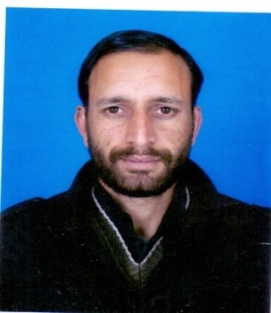 